Peninsula Piecemakers Quilt Guild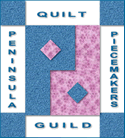 P.O. Box 1295Newport News, VA  23601Board of Directors Meeting					August 19, 2019Attendance: President: Jeanne Surber				Vice President: Lee TaylorExecutive Treasure: Ingrid Kross 		     	Executive Secretary: Barbara Linde (absent)Day Coordinator: Rita Crawford		 	Day Treasurer: Gina VivianDay Secretary: Vicki Marsh 			 	Night Coordinator: Marilyn Rivera Night Treasurer: Pat McNabb				Night Secretary: Carol Richardson (absent)1. Call to Order –Jeanne Surber, President, called the BOD meeting to order at 5:39 P.M. 2.  Minutes Review and Approval							Jeanne passed around a copy of the minutes for members to read.   Pat McNabb made a motion to approve the minutes as written.  Gina Vivian seconded.  Motion carried.	  3. Reports	Treasurer: Copies of the Treasurer’s report were handed out.  Vicki Marsh made a motion to accept the Treasurer’s report for audit.  Pat McNabb seconded.  Motion carried.4. Old Business	a. Jeanne announced that Cathy Fowler and Caro Pitman have volunteered to make the Raffle Quilt for 2020.  b.  New Logo Contest. Marilyn Rivera said that Yvette told her that they could not use survey monkey for the new LOGO vote.  If a sketch or drawing is included, there would be a charge.  After discussion, it was decided that Linda Odell would send out the information and ballots by email and that the members would reply to Marilyn Rivera for the vote count.  c.   Jeanne said that we are still in need of Program Coordinators for both the Day and Night chapters.  Lee said that the calendar for 2019 was all set and that we needed to start working on the 2020 calendar.  October, November and December for the year are already set.  The remaining months are open and a suggestion list was provided by Barbara Linde. If anyone wants to call potential speakers from the list or know of someone who would be interested in doing a program, notify Jeanne or Lee about who you are calling and for what month.  Rita volunteered to put together a program for the January Day meeting featuring members sewing collections.d.  We discussed the microphone and speakers for both Chapters and Jeanne said that she had found one online for $83.95 plus tax and shipping.   We discussed the option of a four-year warranty plan at $14.99 each.  Marilyn made a motion to order both for each chapter for the combined cost of $207.96.  Pat McNabb seconded.  Motion carried.   	e.  Discussion of raising the dues for next year was continued from last month.  Marilyn said that the form online still says $25.00 per year and that would need to be changed before the Symposium if we were going to have them available for people to sign up while they were there.Marilyn made a motion to raise the dues to $30.00 which would include the new LOGO pin.  Vicki seconded.	f.  Marilyn brought up the possibility of raising dues to cover the costs of using an electronic reader. Jeanne said there is an option on most readers for the payee to cover the usage fee. The Board agree to continue the discussion.5. New Business	a.  We had a discussion of the cost of guest speakers and budgeting for chapter programs as well as how we could cut the costs for the chapters.  It was suggested that maybe some of our members would be open to hosting our guest speakers at their homes.	b.  Jeanne turned over a vendor check to the Treasurer.   We are still waiting on the signed contract to go with the check.6. Adjourn. 	The meeting was adjourned at 6:33 P. M.Respectfully Submitted,Vicki Marsh